            تصحيحالحروف القمريّةالحُروفُ  القَمَرِيّة  هي  :أ  -  ب  -  ج  -  ح  -  خ  -  ع  -  غ  -  ف  -  ق  - ك-  م  - ه  -  و  - ي  -  اذا دخلت  أل  على  هذه  الحروف  فاللّام  تُلفَظ  مَثَلاً  :بَيتٌ               البَيتُ  .قَمَرٌ               القَمَرُ .كِتاب            الكِتابُ .عَينٌ           العينُ .غَيمَةٌ        الغَيمَةُ  .وَلَدٌ         الوَلَدُ .ألَوِّنُ   الحُروف   القَمَرِيَّة  :أدخِلُ " أل " على الكلمات  الآتية:كَلبٌ  :   الكلبُ .          بابٌ   :   البابُ .فيلٌ    :  الفيلُ .            حَيَوانٌ  : الحيوانُ .خَيمَةٌ  :  الخيمةُ .           قَلَمٌ    : القلمُ .جَبَلٌ   :  الجبلُ .           عَمَلٌ   : العملُ .كِتابٌ : الكتابُ .          يَدٌ     : اليدُ .مَطَرٌ   :الْـمطرُ.            إنسانٌ  : الإنسانُ .وَرَقَةٌ    : الورقةُ .            هَواﺀ  : الهواﺀ .أكتُبُ  من  عندي كلمات  تبدأ  بهذه الحروف :م  :  ماﺀٌ .                 ق : قَفصٌ  .ب:  بابٌ .                ك : كلبٌ .ف :  فراغٌ .             و  : وسيمٌ .‏‏        مدرسة دومينيكان لسيدة الداليفراند عاريا- لبنانالصّف الثاني  الأساسي            الاسبوع الخامس            الاسم: ...............................أ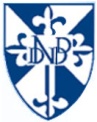 بثويمجصعضرد قفنسختظأهحذزشطغكل